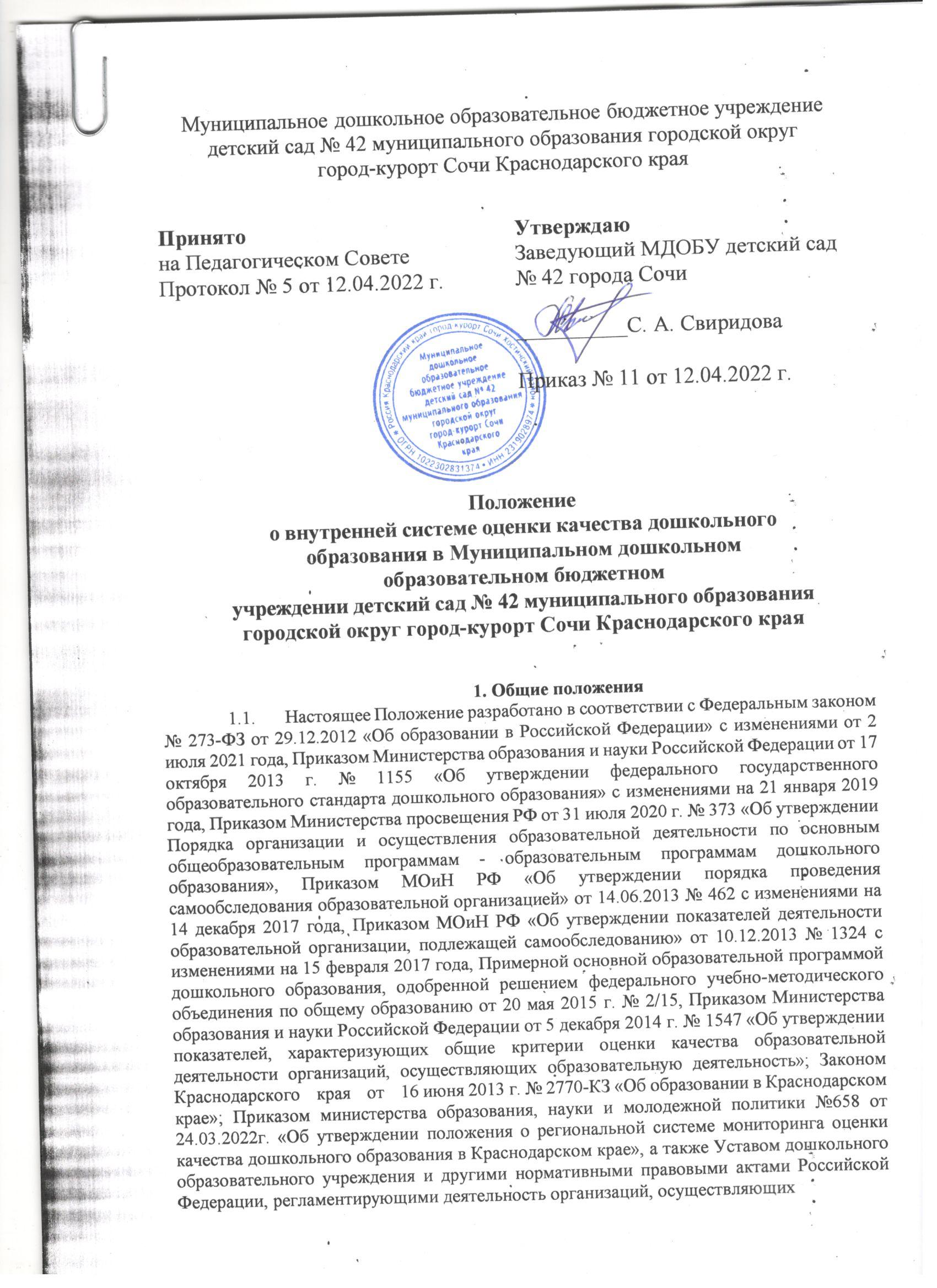 Данное Положение определяет цели, задачи, принципы системы оценки качества образования в дошкольном образовательном учреждении (далее – внутренняя система оценки качества дошкольного образования или ВСОК ДО), ее организационную и функциональную структуру, содержание процедур контроля и экспертной оценки качества образования  и  общественное  участие  в  оценке  и  контроле  качества  образования, устанавливает единые требования при проведении мониторинга качества образования (далее — мониторинг) в дошкольном образовательном учреждении.Система мониторинга качества образования является составной частью системы оценки качества образования и служит информационным обеспечением образовательной деятельности дошкольного образовательного учреждения.Внутренняя система оценки качества дошкольного образования (ВСОК ДО) представляет собой совокупность организационных структур, норм и правил, диагностических и оценочных процедур, обеспечивающих на единой основе оценку образовательных достижений воспитанников, эффективности образовательной программы с учетом запросов основных пользователей результатов системы оценки качества образования.Основными пользователями результатов системы оценки качества образования ДОУ являются: воспитатели, воспитанники и их родители, педагогический совет детского сада, экспертные комиссии при проведении процедур аттестации работников дошкольного образовательного учреждения.Дошкольное образовательное учреждение обеспечивает проведение необходимых оценочных процедур, разработку и внедрение модели системы оценки качества, обеспечивает оценку, учет и дальнейшее использование полученных результатов.Положение распространяется на деятельность всех работников ДОУ, осуществляющих профессиональную деятельность в соответствии с трудовым договором, в том числе, на сотрудников, работающих по совместительству.В настоящем Положении используются следующие термины:Качество образования — комплексная характеристика образовательной деятельности и подготовки обучающегося, выражающая степень их соответствия федеральным государственным образовательным стандартам, образовательным стандартам, федеральным государственным требованиям и (или) потребностям физического или юридического лица, в интересах которого осуществляется образовательная деятельность, в том числе степень достижения планируемых результатов образовательной программы.Система оценки качества дошкольного образования — совокупность взаимосвязанных субъектов, объектов, показателей, критериев, способов, механизмов и процедур оценивания основных качественных характеристик дошкольного образования, свидетельствующих о выполнении установленных нормативов, стандартов, требований и ожиданий (потребностей) родителей воспитанников дошкольных образовательных организаций.Качество условий — выполнение санитарно-гигиенических норм организации образовательного процесса; организация питания в дошкольном учреждении; реализация мер по обеспечению безопасности воспитанников в организации образовательного процесса.Качество образования ДО — это соответствие системы дошкольного образования, происходящих в ней процессов и достигнутых результатов ожиданиям и требованиям государства (ФГОС ДО), общества и различных групп потребителей: детей, родителей, педагогов ДОУ, учителей начальной школы (учитывая муниципальную стратегию, гражданский заказ.)Контроль за образовательной деятельностью в рамках реализации Программы в ДОУ осуществляется не за образовательными результатами детей, а за условиями ее реализации, которые и способствуют достижению детьми определенных образовательных результатов. Используемые в ДОУ критерии оценки эффективности деятельности отдельных работников должны быть построены на показателях, характеризующих создаваемые ими условия, при реализации образовательной программы (комментарии к ФГОС ДО, письмо Минобрнауки РФ от 28 февраля 2014 г. № 08-249).Оценивание качества — оценивание соответствия образовательной деятельности, реализуемой  ДОУ,  заданным  требованиям  Стандарта  и  Программы  в  дошкольном образовании направлено, в первую очередь, на оценивание созданных организацией условий в процессе образовательной деятельности (Примерная основная образовательная программа, 2015 год).Критерий — признак, на основании которого производится оценка, классификация оцениваемого объекта.Мониторинг в системе образования — комплексное аналитическое отслеживание процессов, определяющих количественно-качественные изменения качества образования, результатом которого является установление степени соответствия измеряемых образовательных результатов, условий их достижения и обеспечение общепризнанной, зафиксированной в нормативных документах и локальных актах, системе государственно- общественных требований к качеству образования, а также личностным ожиданиям участников образовательного процесса.Экспертиза — всестороннее изучение и анализ состояния, условий и результатов образовательной деятельности.Измерение — метод регистрации состояния качества образования, а также оценка уровня образовательных достижений, которые имеют стандартизированную форму и содержание которых соответствует реализуемым образовательным программам.Федеральный государственный образовательный стандарт дошкольного образования ФГОС ДО) представляет собой совокупность обязательных требований к дошкольному образованию. ФГОС ДО является ориентиром для независимой оценки качества дошкольного образования.ВСОК ДО содержит показатели оценки механизмов управления качеством дошкольного образования на уровне образовательной организации.Качество дошкольного образования обеспечивается не только качеством образования, но и качеством присмотра и ухода за ребенком с целью обеспечения его безопасности, здоровья и повседневного ухода.ВСОК ДО проводится по следующими критериям:качество образовательных программ дошкольного образования;качество содержания образовательной деятельности в ДОО;качество образовательных условий в дошкольных образовательных организациях;качество взаимодействия с семьей;качество обеспечение здоровья, безопасности и качества услуг по присмотру и уходу;качество управленческих решений в дошкольной образовательной организации.Направления мониторинга определяются, исходя из оцениваемого аспекта качества образования по результатам работы дошкольного образовательного учреждения за предыдущий учебный год, в соответствии с проблемами и задачами на текущий год.На основании данного Положения ДОУ обеспечивает разработку, внедрение, проведение необходимых оценочных процедур, анализ, учет и дальнейшее использование полученных результатов.Экспертная рабочая группа для проведения ВСОКО создается на основании приказа заведующего ДОУ в количестве 4-5 человек.Система внутреннего мониторинга является составной частью годового плана работы ДОУ.Основные цели, задачи и принципы ВСОК ДОЦелями ВСОК ДО являются:формирование единой системы диагностики и контроля состояния образования, обеспечивающей определение факторов и своевременное выявление изменений, влияющих на качество образования в детском саду;получение объективной информации о функционировании и развитии системы образования в дошкольном образовательном учреждении, тенденциях его изменения и причинах, влияющих на его уровень;предоставления всем участникам образовательной деятельности и общественности достоверной информации о качестве образования;принятие обоснованных и своевременных управленческих решений по совершенствованию образования и повышение уровня информированности потребителей образовательных услуг при принятии таких решений;прогнозирование развития образовательной системы детского сада.Задачами построения ВСОК ДО являются:формирование единого понимания критериев качества образования и подходов к его измерению;формирование системы аналитических показателей, позволяющей эффективно реализовывать основные цели оценки качества образования;формирование ресурсной базы и обеспечение функционирования дошкольной образовательной статистики и мониторинга качества образования;изучение и самооценка состояния развития и эффективности деятельности ДОУ;определение степени соответствия условий осуществления образовательной деятельности государственным требованиям;определение степени соответствия образовательных программ с учетом запросов основных потребителей образовательных услуг нормативным требованиям;обеспечение доступности качественного образования;оценка уровня индивидуальных образовательных достижений воспитанников;определение степени соответствия качества образования в рамках мониторинговых исследований качества образования государственным и социальным стандартам;выявление факторов, влияющих на качество образования;содействие повышению квалификации воспитателей, принимающих участие в процедурах оценки качества образования;определение направлений повышения квалификации педагогических работников по вопросам, касающимся требований к аттестации педагогов, индивидуальным достижениям воспитанников;определение рейтинга и стимулирующих доплат педагогам;расширение общественного участия в управлении образованием в детском саду; содействие подготовке общественных экспертов, принимающих участие в процедурах оценки качества образования.В основу ВСОК ДО положены следующие принципы:объективности, достоверности, полноты и системности информации о качестве образования;реалистичности требований, норм и показателей качества образования, их социальной и личностной значимости, учёта индивидуальных особенностей развития отдельных воспитанников при оценке результатов их обучения и воспитания;открытости, прозрачности процедур оценки качества образования;преемственности в образовательной политике, интеграции в общероссийскую систему оценки качества образования;доступности информации о состоянии и качестве образования для различных групп потребителей;рефлексивности, реализуемой через включение педагогов в критериальный самоанализ и самооценку своей деятельности с опорой на объективные критерии и показатели;повышения потенциала внутренней оценки, самооценки, самоанализа каждого педагога;оптимальности использования источников первичных данных для определения показателей качества и эффективности образования (с учетом возможности их многократного использования);инструментальности и технологичности используемых показателей (с учетом существующих возможностей сбора данных, методик измерений, анализа и интерпретации данных, подготовленности потребителей к их восприятию);минимизации системы показателей с учетом потребностей разных уровней управления;сопоставимости системы показателей с муниципальными, региональными аналогами;взаимного дополнения оценочных процедур, установление между ними взаимосвязей и взаимозависимости;соблюдения морально-этических норм при проведении процедур оценки качества образования в детском саду.Организационная и функциональная структура ВСОК ДООрганизационная структура ДОУ, занимающаяся ВСОКО и интерпретацией полученных результатов, включает в себя: администрацию дошкольного образовательного учреждения, педагогический совет и членов экспертной рабочей группы.Администрация дошкольного образовательного учреждения:формирует блок локальных актов, регулирующих функционирование ВСОК ДО и приложений к ним, утверждает их приказом заведующего дошкольным образовательным учреждением и контролирует их исполнение;разрабатывает мероприятия и готовит предложения, направленные на совершенствование системы оценки качества образования дошкольного образовательного учреждения, участвует в этих мероприятиях;обеспечивает на основе образовательной программы проведение в детском саду контрольно-оценочных процедур, мониторинговых, социологических и статистических исследований по вопросам качества образования;организует систему мониторинга качества образования в ДОУ, осуществляет сбор, обработку, хранение и представление информации о состоянии и динамике развития, анализирует результаты оценки качества образования на уровне детского сада;организует изучение информационных запросов основных пользователей системы оценки качества образования;обеспечивает условия для подготовки работников ДОУ и общественных экспертов по осуществлению контрольно-оценочных процедур;обеспечивает предоставление информации о качестве образования на муниципальный и региональный уровни системы оценки качества образования;формирует информационно-аналитические материалы по результатам (анализ работы ДОУ за учебный год, самообследование деятельности дошкольного образовательного учреждения);принимает управленческие решения по развитию качества образования на основе анализа результатов, полученных в процессе реализации ВСОКО.Экспертная рабочая группа:создаётся по приказу заведующего на начало каждого учебного года;разрабатывает методики ВСОК ДО;участвует в разработке системы показателей, характеризующих состояние и динамику развития ДОУ;готовит предложения для администрации по выработке управленческих решений по результатам ВСОК ДО на уровне дошкольного учреждения;обеспечивает на основе ООП ДО и АООП ДО в дошкольном учреждении контрольно-оценочные процедуры, мониторинговые, социологические и статистические исследования по вопросам качества образования.Педагогический совет ДОУ:принимает участие в формировании информационных запросов основных пользователей ВСОК ДО дошкольного образовательного учреждения;принимает участие в обсуждении системы показателей, характеризующих состояние и динамику развития ВСОК ДО в ДОУ;содействует определению стратегических направлений развития системы образования в детском саду;принимает участие в экспертизе качества образовательных результатов, условий организации образовательной деятельности в ДОУ;содействует организации работы по повышению квалификации педагогических работников, развитию их творческих инициатив;заслушивает информацию и отчеты педагогических работников, доклады представителей организаций и учреждений, взаимодействующих с дошкольным образовательным учреждением по вопросам образования, в том числе сообщения о проверке соблюдения санитарно-гигиенического режима в детском саду, об охране труда, здоровья и жизни воспитанников и другие вопросы образовательной деятельности МДОУ.Реализация внутреннего мониторинга качества образованияРеализация внутреннего мониторинга качества образования осуществляется на основе нормативных правовых актов Российской Федерации, регламентирующих реализацию всех процедур контроля и оценки качества образования.Мероприятия по реализации целей и задач ВСОК ДО планируются и осуществляются на основе проблемного анализа образовательной деятельности детского сада, определения методологии, технологии и инструментария оценки качества образования.Процесс ВСОК ДО состоит из следующих этапов:Нормативно-установочный:определение основных показателей, инструментария,определение ответственных лиц,подготовка приказа о сроках проведения.Информационно-диагностический:сбор информации с помощью подобранных методик.Аналитический:анализ полученных результатов,сопоставление результатов с нормативными показателями,установление причин отклонения, оценка рисков.Итогово-прогностический:предъявление полученных результатов на уровень педагогического коллектива,разработка дальнейшей стратегии работы ДОУ.Предметом системы оценки качества образования являются:качество условий реализации ООП ДО/АООП ДО дошкольного образовательного учреждения;качество организации образовательной деятельности, включающей условия организации образовательной деятельности, в том числе доступность образования, условия комфортности получения образования, материально-техническое обеспечение образовательной деятельности, организация питания;качество основных и дополнительных образовательных программ, принятых и реализуемых в детском саду, условия их реализации;воспитательная работа;профессиональная компетентность педагогов, их деятельность по обеспечению требуемого качества результатов образования;эффективность управления качеством образования и открытость деятельности дошкольного образовательного учреждения;состояние здоровья воспитанников.Реализация ВСОК ДО осуществляется посредством существующих процедур и экспертной оценки качества образования. Содержание процедуры ВСОК ДО включает в себя следующие требования:Требования к психолого-педагогическим условиям:наличие диагностического минимума для психолого-педагогического отслеживания динамики развития воспитанников, в том числе измерение их личностных образовательных результатов;наличие условий для медицинского сопровождения воспитанников в целях охраны и укрепления их здоровья, коррекции, имеющихся проблем со здоровьем;наличие консультативной поддержки педагогов и родителей (законных представителей) по вопросам коррекции, образования воспитанников, инклюзивного образования;наличие организационно-методического сопровождения процесса реализации ООП/АООП ДО, в том числе, в плане взаимодействия с социумом;оценка возможности предоставления информации о ООП/АООПДО семьям воспитанников и всем заинтересованным лицам, вовлечённым в образовательный процесс, а также широкой общественности;оценка эффективности оздоровительной работы (здоровьесберегающие мероприятия, режим дня и т.п.).Требования к кадровым условиям:укомплектованность кадрами;образовательный ценз педагогов;соответствие профессиональным компетенциям;уровень квалификации (динамика роста числа работников, прошедших аттестацию);динамика роста категорийности;результативность квалификации (профессиональные достижения педагогов);наличие кадровой стратегии.Требования к материально-техническим условиям:оснащенность групповых помещений, кабинетов современным оборудованием, средствами обучения и мебелью;оценка состояния условий образования в соответствии с нормативами и требованиями СанПиН;оценка соответствия службы охраны труда и обеспечения безопасности (ТБ, ОТ, ППБ, производственной санитарии, антитеррористической безопасности) требованиям нормативных документов;информационно-технологическое обеспечение (наличие технологического оборудования, сайта, программного обеспечения).Требования к финансовым условиям:финансовое обеспечение реализации ООП/АООП ДО ДОУ осуществляется исходя из стоимости услуг на основе муниципального задания.Требования к развивающей предметно-пространственной среде:соответствие компонентов предметно-пространственной среды ФГОС ДО;организация образовательной среды и разнообразие материалов, оборудования и инвентаря (в здании и на участке) в соответствии с требованиями государственного образовательного	стандарта	дошкольного	образования	(трансформируемость, полифункциональность, вариативность, доступность, безопасность);наличие условий для инклюзивного образования;наличие условий для общения и совместной деятельности воспитанников и взрослых, двигательной активности, а также возможности для уединения;учёт национально-культурных, климатических условий, в которых осуществляется образовательная деятельность.Критерии выступают в качестве инструмента, призванного наполнить содержанием оценку и обеспечить измерение уровня достижений результатов деятельности дошкольного образовательного учреждения.Критерии представлены набором расчетных показателей, которые при необходимости могут корректироваться (Приложение 1).Периодичность проведения ВСОК ДО – один раз в год, в итоге составляется аналитический отчёт (по результатам сравнительно-аналитической деятельности на начало и конец учебного года, для детей с ОВЗ по решению ПМПк).Проведение  ВСОК  ДО  предусматривает  сбор  информации  по  каждому из заявленных регионом показателей.ВСОК ДО проводится ежегодно, в марте-апреле, в течение 10 рабочих дней. Сроки проведения ВСОК ДО закрепляются приказом о проведении внутренней оценки качества образования в МДОБУ детский сад №140 города Сочи.ВСОК ДО представляет собой самоанализ педагогами МДОБУ детский сад № 140 города Сочи по предложенным критериям, параметрам и показателям собственной деятельности. Таким образом, первоначальный и всесторонний анализ собственной работы проводят сами сотрудники Учреждения. В самоанализе принимают участие руководящие и педагогические работники МДОБУ детский сад № 140 города Сочи, родители (законные представители). Результаты самоанализа не подвергаются какого-либо огласке. Самоанализ проводится не реже одного раза в год.С помощью самоанализа сотрудники и администрация выявляют сильные и слабые стороны в своей работе, что позволяет обратить свое внимание на тех аспектах, которые требуют улучшения. Самоанализ позволяет изменить профессиональную позицию, повысить компетентность каждого сотрудника, делая его активным участником совершенствования работы дошкольной организации.Самоанализ позволяет реализовать грамотный подход к построению стратегии развития ДОО, корректировать блоки программы развития ДОО, обоснованно принимать управленческие решения по результатам проведенного анализа.Самоанализ   производится   путем   сопоставления   реальной   картины с утвержденными в оценочных картах показателями, по итогам сопоставления фиксируется достигнутый уровень по каждому показателю. Далее производится расчет среднего арифметического балла по каждому параметру каждого критерия. При получении дробного числа используется правило округления до десятых долей (пример расчета по первому критерию представлен в схеме 1).Схема 1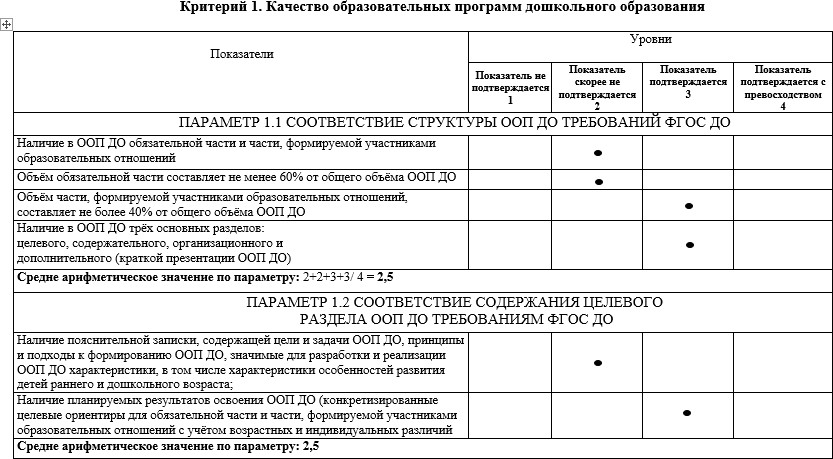 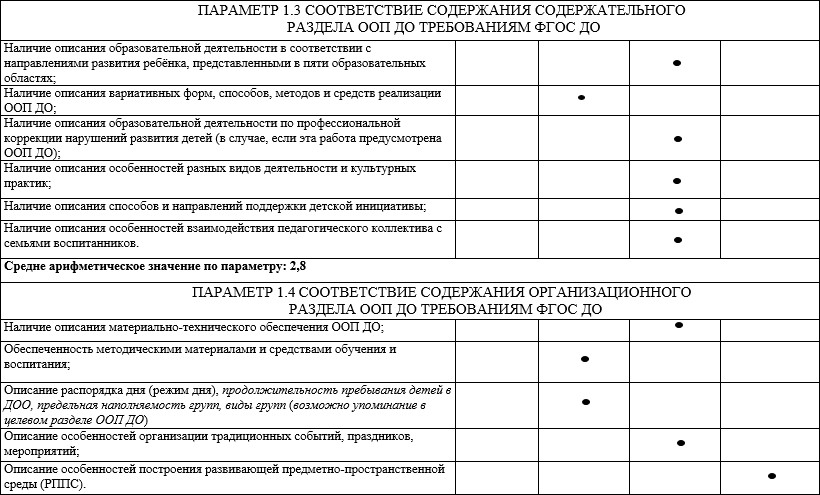 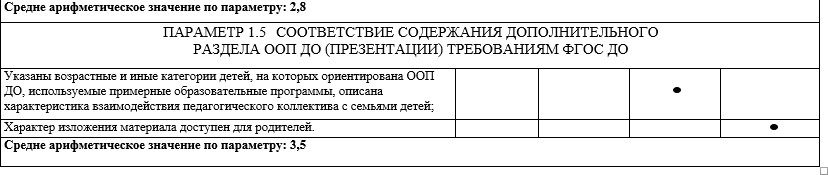 По итогам ВСОК ДО составляется профиль качества ДОО, проводится обсуждение результатов оценки в коллективе МДОБУ детский сад № 42 города Сочи, составляются точечные корректировки Программы развития по повышению уровня качества дошкольного образования.Результаты мониторинга являются основанием для принятия административных решений на уровне дошкольного образовательного учреждения.Администрация детского сада ежегодно публикует доклад о состоянии качества образования на официальном сайте ДОУ в сети Интернет.Мониторинг показателейВСОК ДО проводится по приказу заведующего.ВСОК ДО осуществляется по 6 критерием. Каждый критерий имеет ряд параметров, который, в свою очередь, раскрывается через систему показателей.Заявленные показатели в оценочных картах (приложение 1) оцениваются по следующим уровням:Первый   уровень   «Показатель   не   подтверждается»   (оценивается в 1 балл). Свидетельствует о критическом уровне, когда деятельность требует серьезной работы по ее совершенствованию, поскольку регистрируемый уровень качества сопровождается значительными недочетами / нарушениями нормативно-правовых требований в сфере дошкольного образования.Второй уровень «Показатель скорее не подтверждается» (оценивается в 2 балла). Этот уровень свидетельствует о том, что практически полностью выполняются требования нормативных правовых актов в сфере дошкольного образования, но базовый уровень качества не достигается из-за 1–3 недочетов /нарушений.Третий уровень «Показатель подтверждается» (оценивается в 3 балла). На данном уровне качества обеспечивается полное выполнение требований ФГОС ДО и других нормативно-правовых актов, регулирующих деятельность дошкольного образования.Четвертый уровень «Показатель подтверждается с превосходством» (оценивается в 4 балла). Данный уровень фиксируется при превышении базового уровня качества и предоставлении детям лучших возможностей для образования. Данный уровень указывает на создание обогащенной образовательной среды, выстроенной с учетом потребностей, возможностей, разносторонних индивидуальных способностей, интересов и инициативы воспитанников, их семей, а также сотрудников во взаимосвязи с социокультурным контекстом образовательной деятельности.Анализ результатовНаличие	анализа	результатов	оценки	качества	подразумевает	описание статистических фактов и факторов, определяющих такие результаты.По результатам внутренней системы оценки качества дошкольного образования составляются следующие документы:профиль качества ДОО – участницы мониторинга;аналитическая справка по выявленным дефицитам и успешными практиками;Составление профиля качества МДОБУ детский сад № 42 города Сочи осуществляется через расчет среднего арифметического значения.Управленческие решенияПо итогам ВСОК ДО руководителя МДОБУ детский сад № 42 города Сочи принимаются управленческие решения, содержащие в том числе сведения о сроках реализации и ответственных/участниках.Анализ эффективности принятых мер и управленческих решенийАнализ эффективности принятых мер должен включать описание тех мер, мероприятий и управленческих решений, которые проводились и были приняты, сведения о сроках проведения анализа эффективности мер/мероприятий и выводы по каждому из них.Итогом проведения такого анализа для руководителя Учреждения является определение проблемы, которая ложится в основу при выстраивании нового управленческого цикла.Общественное участие в оценке и контроле качества образованияПридание	гласности	и	открытости	результатам	оценки	качества	образования осуществляется путем предоставления информации:основным потребителям результатов ВСОК ДО;средствам массовой информации через публичный доклад заведующего дошкольным образовательным учреждением;размещение аналитических материалов, результатов оценки качества образования на официальном сайте детского сада.Дошкольная система оценки качества образования предполагает участие в осуществлении оценочной деятельности общественности и профессиональных объединений в качестве экспертов. Требования к экспертам, привлекаемым к оценке качества образования, регламентирующими реализацию процедур контроля и оценки качества образования устанавливаются нормативными документами.Заключительные положенияНастоящее ВСОК ДО является локальным нормативным актом ДОУ, принимается на Педагогическом совете и утверждается (либо вводится в действие) приказом заведующего дошкольным образовательным учреждением.Все изменения и дополнения, вносимые в настоящее Положение, оформляются в письменной форме в соответствии действующим законодательством Российской Федерации.Положение о ВСОК ДО дошкольного образовательного учреждения принимается на неопределенный срок. Изменения и дополнения к Положению принимаются в порядке, предусмотренном п.6.1. настоящего Положения.После принятия Положения (или изменений и дополнений отдельных пунктов и разделов) в новой редакции предыдущая редакция автоматически утрачивает силу.Приложение 1Система критериев и параметров ВСОК ДОКритерий 1. Качество образовательной программы дошкольного образования МДОБУ детский сад № 42 города Сочи.Оценивается уровень качества образовательной программы и её методическое обеспечение, содержание которого позволяет педагогам строить образовательный процесс в соответствии с современными требованиями и без излишней нагрузки для воспитанников. Сохранение баланса программы между интеллектуально и социально-ориентированными занятиями. Это обеспечивает качество педагогического сопровождения.	Качество образовательных программ МДОБУ детский сад № 42 города Сочи определяется по их соответствию требованиям и рекомендациям II раздела ФГОС ДО: соответствие структуры, качество цели, условий, содержания деятельности.Критерий   2.   Качество   содержания   образовательной   деятельности в МДОБ детский сад № 42 города Сочи.Совершенствование работы по повышению качества реализации содержания образовательной деятельности обеспечивает развитие личности в соответствии с возрастными и индивидуальными особенностями детей по следующим компонентам:социально-коммуникативное развитие; познавательное развитие; речевое развитие; художественно-эстетическое развитие; физическое развитие.В соответствии с ФГОС ДО содержание образовательной деятельности регламентируется пятью образовательными областями, имеющим свои задачи, целевые ориентиры.Критерий 3. Качество образовательных условий в МДОБУ детский сад № 42 города Сочи (кадровые условия, развивающая предметно- пространственная среда, психолого-педагогические условия).Для оценки качества третьего параметра: психолого-педагогических условий, выделены   показатели,   связанные   с   общением   педагога   с   детьми, с условиями поддержки детской инициативы, формирования чувства самоуважения, принятия себя. В целом, оценивается уровень обеспечения психологического комфорта ребенка	в	группе	с целью	сохранения его психического здоровья и формирования положительной самооценки.Критерий 4. Качество взаимодействия с семьей (участие семьи в образовательной деятельности, удовлетворенность семьи образовательными услугами, индивидуальная поддержка развития детей в семье).Характерной тенденцией современного периода в развитии дошкольного образования является стремление к открытости, которая предполагает участие семьи в жизни ДОО (п. 3.1, п. 5, 6 ФГОС ДО).Проводится через анкетирование родителей с использованием Google-форм. Анкета состоит из трех частей: «Информированность о деятельности ДОО», «Вовлеченность родителей в образовательный процесс», «Удовлетворенность родителей качеством предоставляемых ДОО услуг», но носит целостный характер. Родителям анкета предоставляется	целиком, без деления на разделы. Анкета анонимная. Старший воспитатель по завершению анкетирования анализирует полученные результатыКритерий  5.  Обеспечение  здоровья,  безопасности  и  качества  услуг по присмотру и уходу.ВСОК ДО включает в свои задачи оценку качества услуг по присмотру и уходу за воспитанниками ДОО, поскольку дошкольное образование – это, с одной стороны, важнейший уровень общего образования, с другой стороны – комплекс услуг, которые реализуются в течение всего времени пребывания ребенка в организации.Это позволяет создать более полную картину комплексной оценки качества деятельности ДОО.Критерий 6. Качество управления в дошкольных образовательных организациях.Качество управления МДОБУ детский сад № 42 города Сочи понимается как высокое качество управленческой деятельности руководителя, владение специальными приемами и способами влияния на условия развития организации.ОЦЕНОЧНЫЕ КАРТЫ РСОК ДО		Приложение 2КРИТЕРИЙ 1. КАЧЕСТВО ОБРАЗОВАТЕЛЬНЫХ ПРОГРАММ ДОШКОЛЬНОГО ОБРАЗОВАНИЯКРИТЕРИЙ 2. ПОВЫШЕНИЕ КАЧЕСТВА СОДЕРЖАНИЯ ОБРАЗОВАТЕЛЬНОЙ ДЕЯТЕЛЬНОСТИ В ДООПАРАМЕТР 2.1 ПОЗНАВАТЕЛЬНОЕ РАЗВИТИЕ ПАРАМЕТР 2.2 РЕЧЕВОЕ РАЗВИТИЕПАРАМЕТР 2.3 СОЦИАЛЬНО-КОММУНИКАТИВНОЕ РАЗВИТИЕПАРАМЕТР 2.4 ФИЗИЧЕСКОЕ РАЗВИТИЕПАРАМЕТР 2.5 ХУДОЖЕСТВЕННО - ЭСТЕТИЧЕСКОЕ РАЗВИТИЕКРИТЕРИЙ 3. КАЧЕСТВО ОБРАЗОВАТЕЛЬНЫХ УСЛОВИЙ В ДООПАРАМЕТР 3.1 КАДРОВЫЕ УСЛОВИЯПАРАМЕТР 3.2 РАЗВИВАЮЩАЯ ПРЕДМЕТНО-ПРОСТРАНСТВЕННАЯ СРЕДА (РППС)ПАРАМЕТР 3.3 ПСИХОЛОГО-ПЕДАГОГИЧЕСКИЕ УСЛОВИЯКРИТЕРИЙ 4. КАЧЕСТВО ВЗАИМОДЕЙСТВИЯ С СЕМЬЕЙАнкетаУважаемые родители! Просим заполнить анкету, ответы на вопросы которой позволят нам оценить и повысить качество образования в детском саду. Надеемся на искренние ответы! (анкета анонимная)ПАРАМЕТР 4.1 ИНФОРМИРОВАННОСТЬ О ДЕЯТЕЛЬНОСТИ ДООПАРАМЕТР 4.2 ВОВЛЕЧЕННОСТЬ РОДИТЕЛЕЙ В ОБРАЗОВАТЕЛЬНЫЙПРОЦЕССПАРАМЕТР 4.3 УДОВЛЕТВОРЕННОСТЬ РОДИТЕЛЕЙ КАЧЕСТВОМ ПРЕДОСТАВЛЯЕМЫХ ДОО УСЛУГЕсли хотите, добавьте любые комментарии о работе детского сада и возможных изменениях в ней.Благодарим за сотрудничество!КРИТЕРИЙ 5. КАЧЕСТВО ОБЕСПЕЧЕНИЯ ЗДОРОВЬЯ, БЕЗОПАСНОСТИ И КАЧЕСТВА УСЛУГ ПО ПРИСМОТРУ И УХОДУПАРАМЕТР 5.1 СОХРАНЕНИЕ ЗДОРОВЬЯ ДЕТЕЙПАРАМЕТР 5.2 ОБЕСПЕЧЕНИЕ БЕЗОПАСНОСТИПАРАМЕТР 5.3 ОБЕСПЕЧЕНИЕ КАЧЕСТВА УСЛУГПО ПРИСМОТРУ И УХОДУКРИТЕРИЙ 6. КАЧЕСТВО УПРАВЛЕНИЯ В ДООПАРАМЕТР 6.1 УПРАВЛЕНИЕ ОРГАНИЗАЦИОННЫМИ ПРОЦЕССАМИПАРАМЕТР 6.2 ВНУТРЕННЯЯ СИСТЕМА ОЦЕНКИ КАЧЕСТВАПАРАМЕТР 6.3 ПРОГРАММА РАЗВИТИЯ ДООСводная таблицаУровеньКоличество балловКорреляция с уровнем качестваПоказательне подтверждается1 баллКритический уровень качестваПоказатель скореене подтверждается2 баллаУровень качества стремящийся кБазовомуПоказатель подтверждается3 баллаБазовый уровень качестваПоказатель подтверждается с превосходством4 баллаКачество, превышающее базовый уровеньКритерий 1. Качество образовательныхпрограмм дошкольного образованияПараметр 1.1 соответствие структуры ООП ДО требованийФГОС ДОКритерий 1. Качество образовательныхпрограмм дошкольного образованияПараметр 1.2 соответствие содержания целевого раздела ООПДО требований ФГОС ДОКритерий 1. Качество образовательныхпрограмм дошкольного образованияПараметр 1.3 соответствие содержания содержательногораздела ООП ДО требований ФГОС ДОКритерий 1. Качество образовательныхпрограмм дошкольного образованияПараметр 1.4 соответствие содержания организационногораздела ООП ДО требований ФГОС ДОКритерий 1. Качество образовательныхпрограмм дошкольного образованияПараметр 1.5 соответствие содержания дополнительногораздела ООП ДО (презентации) требованиям ФГОС ДОКритерий 2.Повышение качества содержания образовательнойдеятельности в ДООПараметр 2.1 Познавательное развитиеКритерий 2.Повышение качества содержания образовательнойдеятельности в ДООПараметр 2.2 Речевое развитиеКритерий 2.Повышение качества содержания образовательнойдеятельности в ДООПараметр 2.3 Социально-коммуникативное развитиеКритерий 2.Повышение качества содержания образовательнойдеятельности в ДООПараметр 2.4 Физическое развитиеКритерий 2.Повышение качества содержания образовательнойдеятельности в ДООПараметр 2.5 Художественно-эстетическое развитиеКритерий 3.Качествообразовательных условий в ДООПараметр 3.1 Кадровые условияКритерий 3.Качествообразовательных условий в ДООПараметр 3.2 Развивающая предметно-пространственная средаКритерий 3.Качествообразовательных условий в ДООПараметр 3.3 Психолого-педагогические условияКритерий 4.Качество взаимодействия с семьейПараметр 4.1 Информированность о деятельности ДООКритерий 4.Качество взаимодействия с семьейПараметр 4.2 Вовлеченность в образовательный процессКритерий 4.Качество взаимодействия с семьейПараметр 4.3 Удовлетворенность качеством предоставляемыхДОО услугКритерий 5.Качество обеспеченияздоровья, безопасности и качества услуг по присмотру и уходуПараметр 5.1 Сохранение здоровья детейКритерий 5.Качество обеспеченияздоровья, безопасности и качества услуг по присмотру и уходуПараметр 5.2 Обеспечение безопасностиКритерий 5.Качество обеспеченияздоровья, безопасности и качества услуг по присмотру и уходуПараметр 5.3 Обеспечение качества услуг по присмотру иуходуКритерий 6.Качество управления в ДООПараметр 6.1 Управление организационными процессамиКритерий 6.Качество управления в ДООПараметр 6.2 Внутренняя система оценки качестваКритерий 6.Качество управления в ДООПараметр 6.3 Программа развития ДООПоказателиУровниУровниУровниУровниПоказателиПоказатель не подтверждается1Показатель скорее не подтверждается2Показатель подтверждается3Показатель подтверждается 
с превосходством412345ПАРАМЕТР 1.1 СООТВЕТСТВИЕ СТРУКТУРЫ ООП ДО ТРЕБОВАНИЙ ФГОС ДОПАРАМЕТР 1.1 СООТВЕТСТВИЕ СТРУКТУРЫ ООП ДО ТРЕБОВАНИЙ ФГОС ДОПАРАМЕТР 1.1 СООТВЕТСТВИЕ СТРУКТУРЫ ООП ДО ТРЕБОВАНИЙ ФГОС ДОПАРАМЕТР 1.1 СООТВЕТСТВИЕ СТРУКТУРЫ ООП ДО ТРЕБОВАНИЙ ФГОС ДОПАРАМЕТР 1.1 СООТВЕТСТВИЕ СТРУКТУРЫ ООП ДО ТРЕБОВАНИЙ ФГОС ДОНаличие в ООП ДО обязательной части и части, формируемой участниками образовательных отношенийОбъем обязательной части составляет не менее 60% от общего объема ООП ДООбъем части, формируемой участниками образовательных отношений, составляет не более 40% от общего объема ООП ДОНаличие в ООП ДО трех основных разделов: целевого, содержательного, организационного и дополнительного (краткой презентации ООП ДО)Всего показателей по параметру: 4Среднее арифметическое значение по параметру:ПАРАМЕТР 1.2 СООТВЕТСТВИЕ СОДЕРЖАНИЯ ЦЕЛЕВОГО РАЗДЕЛА ООП ДО ТРЕБОВАНИЯМ ФГОС ДОПАРАМЕТР 1.2 СООТВЕТСТВИЕ СОДЕРЖАНИЯ ЦЕЛЕВОГО РАЗДЕЛА ООП ДО ТРЕБОВАНИЯМ ФГОС ДОПАРАМЕТР 1.2 СООТВЕТСТВИЕ СОДЕРЖАНИЯ ЦЕЛЕВОГО РАЗДЕЛА ООП ДО ТРЕБОВАНИЯМ ФГОС ДОПАРАМЕТР 1.2 СООТВЕТСТВИЕ СОДЕРЖАНИЯ ЦЕЛЕВОГО РАЗДЕЛА ООП ДО ТРЕБОВАНИЯМ ФГОС ДОПАРАМЕТР 1.2 СООТВЕТСТВИЕ СОДЕРЖАНИЯ ЦЕЛЕВОГО РАЗДЕЛА ООП ДО ТРЕБОВАНИЯМ ФГОС ДОНаличие пояснительной записки, содержащей цели и задачи ООП ДО, принципы и подходы к формированию ООП ДО, значимые для разработки и реализации ООП ДО характеристики, в том числе характеристики особенностей развития детей раннего и дошкольного возраста;Наличие планируемых результатов освоения ООП ДО (конкретизированные целевые ориентиры для обязательной части и части, формируемой участниками образовательных отношений с учетом возрастных и индивидуальных различий детей).Всего показателей по параметру: 2Среднее арифметическое значение по параметру:ПАРАМЕТР 1.3 СООТВЕТСТВИЕ СОДЕРЖАНИЯ СОДЕРЖАТЕЛЬНОГО РАЗДЕЛА ООП ДОТРЕБОВАНИЯМ ФГОС ДОПАРАМЕТР 1.3 СООТВЕТСТВИЕ СОДЕРЖАНИЯ СОДЕРЖАТЕЛЬНОГО РАЗДЕЛА ООП ДОТРЕБОВАНИЯМ ФГОС ДОПАРАМЕТР 1.3 СООТВЕТСТВИЕ СОДЕРЖАНИЯ СОДЕРЖАТЕЛЬНОГО РАЗДЕЛА ООП ДОТРЕБОВАНИЯМ ФГОС ДОПАРАМЕТР 1.3 СООТВЕТСТВИЕ СОДЕРЖАНИЯ СОДЕРЖАТЕЛЬНОГО РАЗДЕЛА ООП ДОТРЕБОВАНИЯМ ФГОС ДОПАРАМЕТР 1.3 СООТВЕТСТВИЕ СОДЕРЖАНИЯ СОДЕРЖАТЕЛЬНОГО РАЗДЕЛА ООП ДОТРЕБОВАНИЯМ ФГОС ДОНаличие описания образовательной деятельности в соответствии с направлениями развития ребенка, представленными в пяти образовательных областях;Наличие описания вариативных форм, способов, методов и средств реализации ООП ДО;Наличие описания образовательной деятельности по профессиональной коррекции нарушений развития детей (в случае, если эта работа предусмотрена ООП ДО);Наличие описания особенностей разных видов деятельности и культурных практик;Наличие описания способов и направлений поддержки детской инициативы;Наличие описания особенностей взаимодействия педагогического коллектива с семьями воспитанников.Всего показателей по параметру: 6Среднее арифметическое значение по параметру:ПАРАМЕТР 1.4 СООТВЕТСТВИЕ СОДЕРЖАНИЯ ОРГАНИЗАЦИОННОГО РАЗДЕЛА ООП ДО ТРЕБОВАНИЯМ ФГОС ДОПАРАМЕТР 1.4 СООТВЕТСТВИЕ СОДЕРЖАНИЯ ОРГАНИЗАЦИОННОГО РАЗДЕЛА ООП ДО ТРЕБОВАНИЯМ ФГОС ДОПАРАМЕТР 1.4 СООТВЕТСТВИЕ СОДЕРЖАНИЯ ОРГАНИЗАЦИОННОГО РАЗДЕЛА ООП ДО ТРЕБОВАНИЯМ ФГОС ДОПАРАМЕТР 1.4 СООТВЕТСТВИЕ СОДЕРЖАНИЯ ОРГАНИЗАЦИОННОГО РАЗДЕЛА ООП ДО ТРЕБОВАНИЯМ ФГОС ДОПАРАМЕТР 1.4 СООТВЕТСТВИЕ СОДЕРЖАНИЯ ОРГАНИЗАЦИОННОГО РАЗДЕЛА ООП ДО ТРЕБОВАНИЯМ ФГОС ДОНаличие описания материально-технического обеспечения ООП ДО;Обеспеченность методическими материалами и средствами обучения и воспитания;Описание распорядка дня (режим дня), продолжительность пребывания детей в ДОО, предельная наполняемость групп, виды групп (возможно упоминание в целевом разделе ООП ДО)Описание особенностей организации традиционных событий, праздников, мероприятий;Описание особенностей построения развивающей предметно-пространственной среды (РППС).Всего показателей по параметру: 5Среднее арифметическое значение по параметру:ПАРАМЕТР 1.5 СООТВЕТСТВИЕ СОДЕРЖАНИЯДОПОЛНИТЕЛЬНОГО РАЗДЕЛА ООП ДО (ПРЕЗЕНТАЦИИ) ТРЕБОВАНИЯМ ФГОС ДОПАРАМЕТР 1.5 СООТВЕТСТВИЕ СОДЕРЖАНИЯДОПОЛНИТЕЛЬНОГО РАЗДЕЛА ООП ДО (ПРЕЗЕНТАЦИИ) ТРЕБОВАНИЯМ ФГОС ДОПАРАМЕТР 1.5 СООТВЕТСТВИЕ СОДЕРЖАНИЯДОПОЛНИТЕЛЬНОГО РАЗДЕЛА ООП ДО (ПРЕЗЕНТАЦИИ) ТРЕБОВАНИЯМ ФГОС ДОПАРАМЕТР 1.5 СООТВЕТСТВИЕ СОДЕРЖАНИЯДОПОЛНИТЕЛЬНОГО РАЗДЕЛА ООП ДО (ПРЕЗЕНТАЦИИ) ТРЕБОВАНИЯМ ФГОС ДОПАРАМЕТР 1.5 СООТВЕТСТВИЕ СОДЕРЖАНИЯДОПОЛНИТЕЛЬНОГО РАЗДЕЛА ООП ДО (ПРЕЗЕНТАЦИИ) ТРЕБОВАНИЯМ ФГОС ДОУказаны возрастные и иные категории детей, на которых ориентирована ООП ДО, используемые примерные образовательные программы, описана характеристика взаимодействия педагогического коллектива с семьями детей;Характер изложения материала доступен для родителей.Всего показателей по параметру: 2Среднее арифметическое значение по параметру:ПоказателиУровниУровниУровниУровниПоказателиПоказатель не подтверждается1Показатель скорее не подтверждается2Показатель подтверждается3Показатель подтверждается с превосходством4123452.1.1 ОЗНАКОМЛЕНИЕ С МИРОМ ПРИРОДЫ2.1.1 ОЗНАКОМЛЕНИЕ С МИРОМ ПРИРОДЫ2.1.1 ОЗНАКОМЛЕНИЕ С МИРОМ ПРИРОДЫ2.1.1 ОЗНАКОМЛЕНИЕ С МИРОМ ПРИРОДЫ2.1.1 ОЗНАКОМЛЕНИЕ С МИРОМ ПРИРОДЫСозданы условия для ознакомления детей с окружающим социальным и предметным миром (наблюдения, экскурсии, просмотр видео- и фото материалов, наличие альбомов, иллюстраций).Созданы условия для развития представлений детей о физических свойствах окружающего мира (живой и неживой природе); ознакомления с различными свойствами веществ в экспериментальной деятельности.Созданы условия для развития познавательной активности и самостоятельности детей в естественнонаучном познании (организуют проблемные ситуации, совместные проекты, познавательные игры и др.).2.1.2 ФОРМИРОВАНИЕ ЭЛЕМЕНТАРНЫХ МАТЕМАТИЧЕСКИХ ПРЕДСТАВЛЕНИЙ2.1.2 ФОРМИРОВАНИЕ ЭЛЕМЕНТАРНЫХ МАТЕМАТИЧЕСКИХ ПРЕДСТАВЛЕНИЙ2.1.2 ФОРМИРОВАНИЕ ЭЛЕМЕНТАРНЫХ МАТЕМАТИЧЕСКИХ ПРЕДСТАВЛЕНИЙ2.1.2 ФОРМИРОВАНИЕ ЭЛЕМЕНТАРНЫХ МАТЕМАТИЧЕСКИХ ПРЕДСТАВЛЕНИЙ2.1.2 ФОРМИРОВАНИЕ ЭЛЕМЕНТАРНЫХ МАТЕМАТИЧЕСКИХ ПРЕДСТАВЛЕНИЙВ группе созданы условия для развития сенсорных эталонов (для групп раннего и младшего возраста); для формирования элементарных математических представлений.Включают математические действия в разные виды детской деятельности (на занятиях, прогулке, при выполнении различных режимных моментов, в свободной игре детей).Педагоги поддерживают самостоятельность, познавательную активность детей (детское экспериментирование, решение и составление простых математических задач, загадок, придумывание историй с математическим содержанием и пр.).Педагоги развивают у детей представление о мерке как способе измерения количества, длины, ширины, высоты, объема, веса (используют в качестве мерки различные предметы и емкости – веревочки, палочки, полоски бумаги, чашечки, формочки и пр.). Созданы условия для развития у детей элементарных геометрических представлений (знакомят с основными геометрическими фигурами и формами, учат их называть, различать, изображать).Педагоги развивают пространственные представления детей: обращают внимание на расположение предметов («верх-низ», «над-под», «рядом», «справа», «слева» и др.); ориентироваться в (по словесной инструкции, плану, схемам и пр.).Созданы условия для развития у детей временных представлений.2.1.3 РАЗВИТИЕ КОНСТРУКТИВНОЙ ДЕЯТЕЛЬНОСТИ2.1.3 РАЗВИТИЕ КОНСТРУКТИВНОЙ ДЕЯТЕЛЬНОСТИ2.1.3 РАЗВИТИЕ КОНСТРУКТИВНОЙ ДЕЯТЕЛЬНОСТИ2.1.3 РАЗВИТИЕ КОНСТРУКТИВНОЙ ДЕЯТЕЛЬНОСТИ2.1.3 РАЗВИТИЕ КОНСТРУКТИВНОЙ ДЕЯТЕЛЬНОСТИСозданы условия для ознакомления детей с многообразием архитектурных форм и построек (рассматривают иллюстрированные альбомы, открытки, слайды с изображением зданий, площадей, мостов, фонтанов, обращают внимание детей на архитектурные элементы – арки, колонны, фронтоны и т.п.).Созданы условия для ознакомления детей с возможностями технического конструирования (рассматривают изображения и модели машин, самолетов, кораблей, космических ракет и пр., обращают внимание на детали различных конструкций – колеса, капот, крылья, мачта и др.).Поддерживают интерес детей к экспериментированию и самостоятельной конструктивной деятельности (создавать постройки из кубиков, песка, строительных, модульных конструкторов и т.п.).Созданы условия для развития навыков конструирования (картинки, схемы, чертежи, модели и пр.).Педагоги предоставляют детям возможность выбора различных материалов для конструирования (в том числе природного и бросового).Педагоги стимулируют детей к созданию конструкций для использования их в сюжетных играх.Всего показателей по параметру: 16Среднее арифметическое значение по параметру:ПоказателиУровниУровниУровниУровниПоказателиПоказатель не подтверждается1Показатель скорее не подтверждается2Показатель подтверждается3Показатель подтверждается с превосходством412345Педагоги:Поощряют любые обращения детей к взрослому (отвечают на все вопросы ребенка, внимательно относятся к его высказываниям, суждениям, фантазиям, помогают выражать словами свои чувства и переживания).Проявляют инициативу в речевом общении с детьми (задают вопросы, побуждают к диалогу, беседуя на разные темы, делятся своими впечатлениями, чувствами, рассказывают о себе).Поощряют речевое общение детей между собой (привлекают внимание ребенка к вопросам и высказываниям других детей, побуждают отвечать на них, поддерживать беседу и т.п.).Способствуют расширению словарного запаса (включают новые слова в беседы, игру, предметную деятельность и пр.). Развивают образную сторону речи (побуждают пользоваться эпитетами, сравнениями, метафорами, знакомят со словами, имеющими одинаковое и противоположное значение и пр.).Развивают интерес к различным жанрам литературного творчества (читают сказки, рассказы, стихи, знакомят с фольклорными произведениями; смотрят и слушают аудио- и видео-записи; побуждают детей рассказывать стихи, сказки наизусть).Побуждают детей к словотворчеству (предлагают сочинять сказки, стишки, загадки, изменять и придумывать слова и т.п.; поддерживают инициативу детей в словотворчестве).Педагоги создают условия для развития речевого мышления детей (предлагают проговаривать вслух собственные умозаключения: «Почему ты так думаешь?», «Объясни, что ты имел ввиду» и пр.)Обсуждают вместе с детьми последовательность событий, изображенных на картинке, причины и следствия поступков персонажей сказок, основной смысл пословиц и т.п.Организуют игры и занятия, направленные на речевое обобщение детьми предметов и явлений, на экспериментирование со словами, звуками, предлагают отгадывать и загадывать загадки и пр.Вместе с детьми обсуждают план совместной деятельности: что и когда будут делать, последовательность действий, распределение действий между участниками и т.п. Поощряют самостоятельное планирование детьми своей деятельности (спрашивают, что ребенок собирается построить или нарисовать; предлагают объяснить или рассказать другому ребенку, как можно сделать что-либо; побуждают детей договариваться о распределении ролей и последовательности событий в игре и т.п.).Пробуждают у детей интерес к письменной речи (организуют игры, в ходе которых дети изготавливают книжки-самоделки, «пишут» письма, рецепты и пр.; предлагают детям рассматривать книги, журналы, альбомы и т.п.). Знакомят с буквами, со звуковым составом слова ** начиная со средней группыРазвивают мелкую моторику рукиОрганизуют речевые игры (скороговорки, чистоговорки, звукоподражательные игры и др.)Всего показателей по параметру: 16Среднее арифметическое значение по параметру:ПоказателиУровниУровниУровниУровниПоказателиПоказатель не подтверждается1Показатель скорее не подтверждается2Показатель подтверждается3Показатель подтверждается с превосходством412345Проявляют уважение к личности каждого ребенка (обращаются вежливо, по имени, интересуются мнением ребенка, считаются с его точкой зрения, не допускают действий и высказываний, унижающих его достоинство и т.п.)Взрослые способствуют развитию у детей представлений о своих возможностях и способностях (стремятся выделить и подчеркнуть его достоинства, отмечают успехи ребенка в разных видах деятельности, обращают на них внимание других детей и взрослых).Педагоги способствуют развитию у детей уверенности в своих силах Успехи ребенка не сравниваются с достижениями других детей; достижения ребенка сравниваются лишь сего собственнымиСотрудники создают условия для положительного отношения детей к другим людям, поддерживают у детей стремление помогать другим людям, организуют групповое взаимодействиеСотрудники создают условия для развития у детей инициативности, самостоятельности, ответственности за общее дело, данное слово и т.п.Поощряют самостоятельность детей в разных видах деятельности; стимулируют организацию игровой деятельностиВзрослые способствуют формированию у детей положительного отношения к труду и создают условия для участия детей в труде взрослых Приучают к бережному отношению к вещам, в которые вложен труд человека (одежде, еде, предметам домашнего обихода, игрушкам, книгам, поделкам сверстников и др.)Развивают у детей представления о своей принадлежности к определенному сообществу людей (гражданин своей страны, житель своего города, села, деревни, член семьи и детского коллектива). Педагоги создают условия для формирования у детей навыков безопасного поведения, учат, как себя вести в экстремальных ситуациях (если ребенок потерялся, при пожаре, несчастном случае и др.), знакомят с телефоном соответствующих служб (112).Педагоги приобщают детей к нравственным ценностям. Способствуют формированию у детей представлений о добре и зле (вместе с детьми обсуждают различные ситуации из жизни, из рассказов, сказок, обращая внимание на проявления щедрости, жадности, честности, лживости, злости, доброты и др.)Сотрудники детского сада способствуют усвоению этических норм и правил поведенияВсего показателей по параметру: 13Среднее арифметическое значение по параметру:ПоказателиУровниУровниУровниУровниПоказателиПоказатель не подтверждается1Показатель скорее не подтверждается2Показатель подтверждается3Показатель подтверждается с превосходством412345Педагоги: Способствуют формированию представлений о пользе, целесообразности физической активности (рассказывают о необходимости утренней зарядки, занятий спортом, о значении физических упражнений для развития мышц и т.п.). Уделяют внимание развитию у детей первоначальных представлений о строении тела и функциях своего организма (дыхании, питании, кровообращении и пр.).Помогают детям осознать необходимость бережного отношения к своему организму (о значении гигиенических процедур, соблюдения режима дня и правильного питания, о возможных последствиях переохлаждения, длительного пребывания на солнце, последствий вредных привычек и т.п.).Побуждают детей в течение дня к разнообразным видам двигательной активности и физическим упражнениям для развития различных групп мышц (ходьба, бег, лазание, прыжки, метание, упражнения со спортивным инвентарем и т.п.).Используют разнообразные формы организации двигательной активности детей (проводят утреннюю гимнастику, физкультурные занятия, физкультминутки, физические упражнения после сна, подвижные игры в помещении и на воздухе, спортивные игры и развлечения, физкультурные праздники и Дни здоровья; организуют спортивные секции, клубы; проводят обучение детей плаванию и т.п.)Осуществляют индивидуальный подход на основе состояния здоровья детей, темпов физического развития, функционального состояния в соответствии с медицинскими показаниями.При необходимости корректируют движения и осанку ребенка, используя поощрения и игровые приемы в течение дня.Варьируют нагрузку и содержание занятий в соответствии с индивидуальными особенностями каждого ребенка (используют разные исходные положения – сидя, стоя, лежа и т.п., включают физические упражнения в различных вариантах и сочетаниях).При необходимости корректируют движения и осанку ребенка, используя поощрения и игровые приемы.Поощряют импровизацию детей в ходе подвижных игр (привнесение новых двигательных элементов, изменение правил), придумывание новых подвижных игр, включение детьми двигательных элементов в сюжетно-ролевые игры. Выделяют время для свободной двигательной активности детей (на физкультурных занятиях, на прогулке, в свободное время в групповом помещении и т.п.).Всего показателей по параметру: 11Среднее арифметическое значение по параметру:ПоказателиУровниУровниУровниУровниПоказателиПоказатель не подтверждается1Показатель скорее не подтверждается2Показатель подтверждается3Показатель подтверждается с превосходством4123452.5.1 РАЗВИТИЕ РЕБЕНКА В МУЗЫКАЛЬНОЙ ДЕЯТЕЛЬНОСТИ2.5.1 РАЗВИТИЕ РЕБЕНКА В МУЗЫКАЛЬНОЙ ДЕЯТЕЛЬНОСТИ2.5.1 РАЗВИТИЕ РЕБЕНКА В МУЗЫКАЛЬНОЙ ДЕЯТЕЛЬНОСТИ2.5.1 РАЗВИТИЕ РЕБЕНКА В МУЗЫКАЛЬНОЙ ДЕЯТЕЛЬНОСТИ2.5.1 РАЗВИТИЕ РЕБЕНКА В МУЗЫКАЛЬНОЙ ДЕЯТЕЛЬНОСТИПедагоги создают условия для приобщения детей к мировой и национальной музыкальной культуре, стремятся вызвать интерес детей к произведениям классической, народной музыке (организуют прослушивание музыкальных произведений, беседуют об их содержании, композиторах; знакомят с фольклором и т.п.)Развивают у детей представления о различных видах музыкального искусства (опера, балет и т.д.) и различных жанрах музыкальных произведений (вальс, марш, колыбельная и пр.)Знакомят детей с различными выразительными средствами в музыке (лад, мелодия, тембр, темп, сила, высота, длительность звука и пр.)Развивают у детей музыкальный слух: звуковысотный, ритмический, тембровый и т.д.Способствуют развитию у детей певческих способностейЗнакомят детей с различными, в том числе классическими и народными музыкальными инструментами (рассказывают о старинных и современных музыкальных инструментах, знакомят с их внешним видом и звучанием; учат узнавать и выделять звучание отдельных инструментов и т.п.).Предоставляют детям возможность играть на музыкальных инструментах (металлофон, бубен, погремушки и пр.)Стремятся развивать у детей умение ритмично и пластично двигаться и танцевать в соответствии с характером музыкиПредоставляют детям право выбора средств для импровизации и самовыражения (выбор роли, сюжетов, музыкальных инструментов и пр.)Поощряют импровизацию детей в пении, танцах, игре на музыкальных инструментах и пр. (побуждают детей передавать музыкальными средствами характерные особенности различных персонажей, свои эмоциональные переживания и настроения и т.п.)Поддерживают индивидуальные интересы детей (предоставляют право выбора видов деятельности: пение, танец и пр.; организуют индивидуальные занятия)Поощряют исполнительское творчество детей в музыкальной деятельности (участие в музыкальных спектаклях, концертах и др.)Создают условия для развития музыкального творчества детей на основе синтеза искусств, используя сочетание разных видов деятельности - музыкальной, изобразительной, художественно-речевой, игр-драматизаций и т.п.Педагоги организуют совместную музыкальную деятельность детей и взрослых (создают детский/детско-взрослый хор, оркестр, танцевальный ансамбль; проводят совместные праздники с участием детей, родителей и сотрудников)В ДОУ создана музыкальная среда, способствующая эстетическому развитию и эмоциональному благополучию детейПри организации режимных моментов используется соответствующее музыкальное сопровождение (при проведении зарядки, бодрая музыка, колыбельная перед сном, веселая музыка на прогулке, в группах и пр.)2.5.2 РАЗВИТИЕ РЕБЕНКА В ИЗОБРАЗИТЕЛЬНОЙ ДЕЯТЕЛЬНОСТИ2.5.2 РАЗВИТИЕ РЕБЕНКА В ИЗОБРАЗИТЕЛЬНОЙ ДЕЯТЕЛЬНОСТИ2.5.2 РАЗВИТИЕ РЕБЕНКА В ИЗОБРАЗИТЕЛЬНОЙ ДЕЯТЕЛЬНОСТИ2.5.2 РАЗВИТИЕ РЕБЕНКА В ИЗОБРАЗИТЕЛЬНОЙ ДЕЯТЕЛЬНОСТИ2.5.2 РАЗВИТИЕ РЕБЕНКА В ИЗОБРАЗИТЕЛЬНОЙ ДЕЯТЕЛЬНОСТИПедагоги стремятся вызвать у детей интерес к произведениям изобразительного искусства разных видов и жанров, народного и декоративно-прикладного творчества (знакомят с произведениями живописи, скульптуры, графики и пр.: организуют экскурсии в музеи, на выставки; устраивают экспозиции произведений художников; рассматривают вместе с детьми репродукции произведений классического изобразительного искусства, образцы народно-прикладного творчества; рассказывают о живописи и художниках, демонстрируют фильмы и т.п.)Обращают внимание детей на средства выразительности, присущее разным видам изобразительного искусства, на возможности различных материалов, используемых для художественного воплощения замысловПедагоги создают условия для развития у детей художественных способностей в разных видах изобразительной деятельности обеспечивают выбор детьми материалов для изобразительной деятельности по своему замыслу (краски, фломастеры, карандаши, сангину; листы бумаги разных размеров и фактуры; пластилин, глину, тесто, природный и бросовый материал и пр.).Знакомят детей с выразительными средствами воплощения художественного замысла (композицией, формой, цветом и пр.)Помогают детям овладевать различными приемами и техниками рисования (кляксография, граттаж, примакивание, штриховка и пр.).Предоставляют детям право свободного выбора замысла, сюжета, изобразительных средств и материаловПоддерживают инициативу, творческое воображение, фантазию детей в разных видах изобразительной деятельностиПоощряют самостоятельное экспериментирование детей с цветом (смешивание цветов, получение разнообразных оттенков и др.), формой (преобразование, дополнение изображения, составление изображения из элементов разной формы и пр.)В организации изобразительной деятельности детей педагоги реализуют индивидуальный подходСтремятся пробудить у каждого ребенка интерес к предлагаемой педагогом теме занятия (используют игровые приемы, сказочные сюжеты, обсуждают с возможные варианты изображения и пр.)Способствуют овладению детьми разными видами аппликацииПомогают детям овладевать различными приемами лепки, материалами Побуждают детей создавать и видоизменять объемные формы, многофигурные композицииСпособствуют овладению детьми навыками художественного труда (техникой оригами, папье-маше и др.) в изготовлении игрушек, панно из природного и бросового материала и пр.Предоставляют ребенку возможность рисовать (лепить, делать аппликацию) в свободное от занятий время.Побуждают детей лепить, рисовать и т.д. по мотивам сказок, народного и декоративно-прикладного искусства (игрушки, бытовые предметы, предметы народных промыслов)Педагоги создают условия для творческого самовыражения детей в изобразительной деятельности С уважением относятся к продуктам детского творчества (собирают их, экспонируют, предоставляют ребенку право решать, взять рисунок или поделку домой, отдать на выставку, подарить кому-либо и т.п.)При организации занятий педагоги сочетают индивидуальные и коллективные виды изобразительной деятельности детейПредоставляют ребенку право выбора рисовать (лепить, делать аппликацию) по собственному замыслу, либо участвовать в реализации коллективного замыслаВ коллективных формах изобразительной деятельности создают условия для самореализации каждого ребенка (совместно с детьми создают и обсуждают замысел, подбирают и изготавливают необходимые элементы, распределяют задачи и т.п.).2.5.3 РАЗВИТИЕ РЕБЕНКА СРЕДСТВАМИ ТЕАТРАЛИЗАЦИИ2.5.3 РАЗВИТИЕ РЕБЕНКА СРЕДСТВАМИ ТЕАТРАЛИЗАЦИИ2.5.3 РАЗВИТИЕ РЕБЕНКА СРЕДСТВАМИ ТЕАТРАЛИЗАЦИИ2.5.3 РАЗВИТИЕ РЕБЕНКА СРЕДСТВАМИ ТЕАТРАЛИЗАЦИИ2.5.3 РАЗВИТИЕ РЕБЕНКА СРЕДСТВАМИ ТЕАТРАЛИЗАЦИИСпособствуют развитию у детей интереса к театральному искусству (организуют посещение театра, просмотр и прослушивание телевизионных и радио-спектаклей, аудио- и видеозаписей, показывают слайды, диафильмы и пр.)Знакомят детей с театральными жанрами (драматическим, музыкальном, кукольным театрами - би-ба-бо, настольным, теневым, пальчиковым и др. - цирком, и т.п.)Педагоги предоставляют детям возможность познакомиться с устройством театра (сцена, занавес, зрительный зал, гримерная и пр.)Предоставляют детям возможность участвовать в различных спектаклях, постановкахПедагоги реализуют индивидуальный подход в организации театрализации для детей (стремятся привлечь каждого ребенка к участию в спектаклях или других выступлениях, предлагают главные роли застенчивым детям, вовлекают в спектакли детей с речевыми трудностями и пр.)Способствуют развитию у детей исполнительских способностей в передаче выразительными средствами драматизации (интонация, мимика, движения, жесты и пр.) характер, настроение персонажей, их переживания, эмоциональные состоянияПредоставляют детям право выбора средств для импровизации и самовыражения (в том числе сюжетов, ролей, атрибутов, костюмов, видов театров и пр.)Побуждают детей придумывать новые сюжеты, театральные постановки, подбирать к ним атрибуты и костюмыПомогают детям согласовывать свои ролевые действия с действиями партнеров (не перебивать, не заслонять партнера, подыгрывать партеру в соответствии с сюжетом спектакля).Развивают у детей способность свободно и раскрепощенно держаться при выступлении перед взрослыми и сверстниками.Педагоги создают условия для совместной театрализации деятельности детей и взрослых (ставят спектакли с участием детей, родителей, сотрудников; организуют выступления детей старших групп перед малышами и пр.). Значение по показателюПедагоги создают условия для взаимосвязи, театрализации и других видов деятельности в педагогическом процессе (используют игры-драматизации на занятиях по развитию речи и музыкальных занятиях, при чтении художественной литературы, организации сюжетно-ролевой игры; на занятиях по художественному труду изготавливают атрибуты и элементы декораций и костюмов и пр.).Всего показателей по параметру: 49Среднее арифметическое значение по параметру:ПоказателиУровниУровниУровниУровниПоказателиПоказатель не подтверждается1Показатель скорее не подтверждается2Показатель подтверждается3Показатель подтверждается с превосходством412345Все педагогические работники имеют образование, дающее право на ведение педагогической деятельности в ДОООтсутствуют зафиксированные жалобы на педагогический составВсе педагогические работники своевременно проходят процедуру аттестации Педагогических работников, имеющих первую или высшую квалификационную категорию, в ДОО более 60 %В ДОО функционирует система внутреннего повышения квалификации педагогов (напр. «Экран мастерства», конкурсное движение и пр.)Повышение квалификации педагогическими работниками осуществляется не реже одного раза в три годаОрганизована диагностика профессиональных дефицитов педагогических работников (напр., анкеты для педагогов, система собеседований). Полученные в результате диагностики данные влияют на дальнейшее планирование методической деятельности. Предусмотрена возможность стимулирования участия педагогических работников в деятельности профессиональных ассоциаций и сообществ Свободных вакансий в ДОО имеется не более 10 %Персонал демонстрирует взаимное уважение между собой (ждет, когда собеседник доскажет свой вопрос, перед тем как начать отвечать на него, не говорит на повышенных тонах)Персонал с удовольствием сотрудничает друг с другом, оказывая необходимую помощь (не выходя за рамки трудовых обязанностей)Персоналу предоставляется определенная свобода выбора в вопросах, связанных с осуществлением профессиональной деятельности (учет личных пожеланий, наличие небольших необходимых перерывов в работе)Для персонала предусмотрены необходимые условия труда: мебель, профессиональные инструментыПоведение персонала естественное, не фальшивоеВнешний вид персонала аккуратный, соответствующий трудовым функциямАтмосфера в коллективе дружелюбная  Предусмотрены условия для профессионального развития педагогов (доступ к скоростному интернету, принтер, сканер).Педагоги активно участвуют в обмене опытом между разными ДОО региона, страны (на местном, региональном и федеральном уровнях).Принятие мер и организация мероприятий, направленных на профессиональное развитие педагогических работников ДО (документ должен содержать сведения о принимаемых мерах/проведенных мероприятиях, сведения о сроках реализации мер/мероприятий, об ответственных и об участниках)Всего показателей по параметру: 19Среднее арифметическое значение по параметру:ПоказателиУровниУровниУровниУровниПоказателиПоказатель не подтверждается1Показатель скорее не подтверждается2Показатель подтверждается3Показатель подтверждается с превосходством412345Пространство группового помещения зонировано, т.е. отгорожено друг от друга элементами мебели или мобильными элементами среды, для одновременной реализации разных видов деятельности (не менее 5 выделенных центров активности по видам деятельности)Детям дошкольного возраста в центрах активности доступен широкий круг разнообразного оборудования, инструментария, материалов и пр. для реализации своих замыслов в разной деятельности (п. 2.7 ФГОС ДО), с ООП ДО ДООПедагог не препятствует свободному выбору детьми материалов, деятельности, участников совместной деятельности.Детям предоставлена возможность осуществления непрерывной самостоятельной (и/или обогащенной взрослым, как партнером) деятельности в группе не менее одного часа в день Для осуществления образовательной деятельности используются ресурсы всего группового помещения, включая спальни и коридорыРППС доступна, то есть все полки открыты (без дверец), стеллажи для игрушек невысокие (в соответствии с ростом детей группы)В детской мебели не хранятся методические материалы педагоговПространство может быть быстро трансформировано самими детьми легко и быстро для своей игрыДетям доступны различные вещества, материалы и инструментарий для проведения экспериментов и исследований (экспериментов с водой, с песком и другими сыпучими продуктами, для различного рода измерений (весы, рулетка и пр.).Используются разнообразные полифункциональные предметы и природные материалы (напр., строительные блоки могут каждый раз превращаться в разные предметы)Организация пространства не вызывает ощущения ее перенасыщения, загромождения и эстетического диссонансаПредусмотрено создание и оснащение пространства для уединения детей в течение дняПредусмотрено создание и оснащение пространства для отдыха детей в течение дняВ наличии и функциональны предметы для моделирования пространства детьми (ширмы, модули, тележки и т.д.)Продукты детской деятельности систематически включаются в РППС детского сада (игры своими руками, атрибуты к играм, конструированию, раздаточный материал и пр.)Все продукты детской деятельности оригинальны, сделаны не по образцу педагогаВ РППС присутствуют элементы декора, сделанные руками детейДетские работы подписаны именами детей (по возможности и желанию – лично детьми)В РППС присутствуют элементы «говорящей среды»: социальные опросы, азбуки темы, визуальная поддержка и пр.Оформление пространства отражает интересы детей в настоящий момент (напр., реализуемые в настоящий момент темы, детские проекты, идеи), при активном участии воспитанниковСозданы условия в пространстве ДОО (группы, кабинет, зал и др). свободного доступа для применения ИКТ-технологий.Принятие мер, направленных на повышение качества образовательных условий в дошкольных образовательных организациях (приказ о проведении утвержденного комплекса мер, дорожная карта с перечнем мер/мероприятий, утвержденный план по устранению выявленных в ходе проведения анализа недостатков).Всего показателей по параметру: 22Среднее арифметическое значение по параметру:ПоказателиУровниУровниУровниУровниПоказателиПоказатель не подтверждается1Показатель скорее не подтверждается2Показатель подтверждается3Показатель подтверждается с превосходством412345Педагог внимателен к просьбам и пожеланиям детей, не оставляет их без внимания, выполняет данные обещанияПедагог демонстрирует уважительное отношение к каждому ребенку, к его чувствам и потребностямПедагог умеет подчеркнуть достоинства каждого ребенка и дать ему рекомендации, не унижая его человеческое достоинство Педагог использует доброжелательный недирективный тон речи и соответствующие возникшей педагогической ситуации речевые формулы, позволяющие ребенку почувствовать свою значимостьПедагог создает ситуации эмоциональной отзывчивости, сопереживания, как в среде детей, так и в среде взрослых; Педагог умеет сдерживать эмоции даже в сложных конфликтных ситуациях; Всего показателей по параметру: 6Среднее арифметическое значение по параметру:ПоказателиУровниУровниУровниУровниПоказателиПоказатель не подтверждается1Показатель скорее не подтверждается2Показатель подтверждается3Показатель подтверждается с превосходством412345Информацию о жизни детей в детском саду я получаю своевременноИнформация о деятельности детского сада размещается в удобном для меня местеЯ знаком с принципами образовательной деятельности нашего детского сада и поддерживаю ихЯ ознакомлен с образовательной программой детского сада и приоритетными направлениями развития детей.Я доволен, что официальный сайт детского сада содержит всю необходимую и доступную информацию по вопросам образования моего ребенка.В любое время у меня возможность получения конкретного совета или рекомендации по вопросам развития и воспитания ребенкаЯ получаю в достаточной степени информирование о наиболее сложных периодах в развитии ребенка (кризис одного года, трех лет и т.п.) Я получаю информирование в достаточной степени о характере нарушений ребенкаВсего показателей по параметру: 8Среднее арифметическое значение по параметру:ПоказателиУровниУровниУровниУровниПоказателиПоказатель не подтверждается1Показатель скорее не подтверждается2Показатель подтверждается3Показатель подтверждается с превосходством412345Я, как родитель, имею возможность совместного с сотрудниками детского сада обсуждения достижений и возникающих трудностей моего ребенка Детский сад работает в тесном сотрудничестве с родителямиЯ принимал участие в определении содержания образовательной программы детского сада (учитывалось мнение родителей о направлениях деятельности части Программы, наполняемой детским садом)У меня, как родителя, есть возможности участвовать в образовательной деятельности, режимных процессах, играх в группеПри постановке коррекционно-развивающих и социальных задач работы с моим ребенком учитывают мое мнениеПри подготовке и проведении праздников, развлечений узнаются мои предложения (при предварительном анкетировании)Планирование родительских собраний, клубов происходит по темам, которые заявили мы, родители. Учитывалось и мое мнение.Я имею возможность оставлять отзывы, пожелания, критические замечания различными способами (напр., с помощью «электронного опроса» через различные мессенджеры, сайт, открытые формы для голосования, «корзинки предложений» В детском саду разработан комплекс мероприятий, направленный на вовлечение родителей в образовательную деятельность ДОО (годовой план, перспективное планирование и др.)Я чувствую себя партнером детского сада в организации образовательной деятельности и воспитательного процессаВсего показателей по параметру: 10Среднее арифметическое значение по параметру:ПоказателиУровниУровниУровниУровниПоказателиПоказатель не подтверждается1Показатель скорее не подтверждается2Показатель подтверждается3Показатель подтверждается с превосходством412345Я доволен, что ребенок посещает детский сад с удовольствиемМне нравится, что сотрудники детского сада компетентны и прикладывают все усилия, чтобы мой ребенок хорошо развивался и получал разнообразный опыт. Я вижу хорошие результаты развития моего -ребенка. в детском саду Я удовлетворен качеством и вариативностью бесплатных образовательных услуг, предоставляемых ДООЯ удовлетворен качеством и вариативностью услуг, оказываемых на платной основе (если таковые есть)Мне кажется, что педагогами детского сада сделано все возможное для коррекции и компенсации нарушений развития ребенкаЯ уверен в качестве питания в детском садуМне нравится, что в детском саду учитываются интересы моего ребенка, поддерживают его инициативу.Я доволен, что в детском саду созданы доброжелательные и вежливые взаимоотношения с родителями воспитанников.Я уверен в безопасности моего ребенка в саду, созданы безопасные условия в группах и на территории. Это здорово.Я наблюдаю, что деятельность группы и детского сада в целом совершенствуется с учетом мнения родителей.Всего показателей по параметру: 11Среднее арифметическое значение по параметру:ПоказателиУровниУровниУровниУровниПоказателиПоказатель не подтверждается1Показатель скорее не подтверждается2Показатель подтверждается3Показатель подтверждается с превосходством412345Санитарно-гигиенические условия внутренних помещений ДОО соответствуют требованиям нормативных документов.Санитарно-гигиенические условия прогулочных участков ДОО соответствуют требованиям нормативных документов.Проводится системная работа по формированию культурно-гигиенических навыков, сохранению, укреплению здоровья воспитанников с учетом их потребностей (алгоритм мытья рук, алгоритм одевания и др.).Проводится системная работа по формированию здорового образа жизни (ежедневные планы воспитателя)Режим дня выстроен в соответствии с санитарно-гигиеническими требованиями и продолжительностью работы ДООМедицинское обслуживание в ДОО осуществляется медицинскими работниками в течение всего времени пребывания детей.Присутствует систематическое наблюдение за состоянием здоровья воспитанников (утренний фильтр)В группах созданы информационные и материально-технические условия (инфостенды, наглядные инструкции в местах санитарно-гигиенической обработки, разработаны инструкции, требования к средствам и пр.).Всего показателей по параметру: 8Среднее арифметическое значение по параметру:ПоказателиУровниУровниУровниУровниПоказателиПоказатель не подтверждается1Показатель скорее не подтверждается2Показатель подтверждается3Показатель подтверждается с превосходством412345Групповое помещение соответствует требованиям безопасности (оборудование исправно и функционирует, пути эвакуации свободны и функционируют, мебель соответствует требованиям нормативных документов) Территория для прогулок на свежем воздухе соответствует требованиям безопасности (покрытие ровное, прогулочные веранды, оборудование для игр детей и ограждение участка целостны, зеленые насаждения соответствуют требованиям нормативных документов)Предусмотрена работа с детьми по формированию безопасного поведения в ДОО. Предусмотрен комплекс взаимосвязанных мер по обеспечению и контролю безопасности помещения и пр. Напр., предусмотрены фиксаторы створок окон и замки на окнах, предотвращающие случайное открытие окон детьми; установлена защита от защемления пальцев в дверях; установлены барьеры, предотвращающие падение ребенка с кровати, предусмотрена защита мебели от опрокидыванияВсего показателей по параметру: 4Среднее арифметическое значение по параметру:ПоказателиУровниУровниУровниУровниПоказателиПоказатель не подтверждается1Показатель скорее не подтверждается2Показатель подтверждается3Показатель подтверждается с превосходством412345В ДОО разработаны и утверждены локальные акты, регулирующие разнообразие и контроль качества питания (напр., положение о бракеражной комиссии, меню для детей с пищевой аллергией и пр.).Организация процесса питания детей соответствует нормативным документам  Во время приема пищи детьми, психологическая атмосфера в группе доброжелательная, спокойная.Предусмотрен индивидуальный подход к детям в режимных моментах (сон, отдых, релаксация, питания, прогулки и др.)Всего показателей по параметру: 4Среднее арифметическое значение по параметру:ПоказателиУровниУровниУровниУровниПоказателиПоказатель не подтверждается1Показатель скорее не подтверждается2Показатель подтверждается3Показатель подтверждается с превосходством412345Предусмотрена система гибкого планирования образовательной деятельности, обеспечивающая взаимосвязь различных процессовМетодическая система ДОО обеспечивает открытость достижений педагогов, стимулирует их активность в распространении и освоении инновационного опыта (проводятся мероприятия по взаимообогащению опытом между сотрудниками своего коллектива и за его пределами)Педагогический коллектив своевременно информируется о проведении различных конкурсов профессионального мастерства Осуществляется поддержка молодых специалистов (действующий локальный акт)Администрация ДОО своевременно реагирует на запросы о предоставлении необходимых ресурсов для выполнения трудовых функций (собеседование с коллективом) Администрация ДОО своевременно реагирует на предложения коллектива о совершенствовании качества своего труда (собеседование с коллективом)Стимулирующие выплаты рассчитываются открыто для всего коллектива на основе выполнения личных и коллективных показателей эффективностиДокументация ведется систематически, в полном объеме (наличие протоколов общих родительских собраний, педсоветов и т.д.)Проводятся мероприятия на формирование и поддержку командного духа (командообразование)Имеется управленческий документ. Содержащий сведения о принимаемых мерах/проведенных мероприятиях, сведения о сроках реализации мер/мероприятий, об ответственных и об участниках по устранению выявленных в ходе проведения анализа недостатков, подписанная программа проведения мероприятия, подписанная повестка, подписанный протокол проведения мероприятия.Наличие управленческих решений: управленческий документ.  содержащий сведения о принимаемых управленческих решениях (в том числе о поощрении), сведения о сроках реализации управленческих решений, об ответственных и об участниках.Всего показателей по параметру: 9Среднее арифметическое значение по параметру:ПоказателиУровниУровниУровниУровниПоказателиПоказатель не подтверждается1Показатель скорее не подтверждается2Показатель подтверждается3Показатель подтверждается с превосходством412345Наличие внутренней системы оценки качества (ВСОКО) ДОО (действующий локальных акт)Присутствует корреляция целей и задач ООП ДО и целей и задач ВСОКОАнализ результатов и обсуждение с коллективом основных маркеров качества за определенный период (отчет, аналитическая справка – анализ, собеседование с педагогами, рекомендации и пр.)Оформление управленческих решений по внесениюнамеченных корректив, нацеленных на повышение качества, в отдельный документ (приказ)По результатам процедур ВСОКО всем участникам дается обратная связь в устном и/или письменном виде (собеседование с педагогами/аналитическая справка, рекомендации пр.)Наличие во ВСОКО параметра: Реализуется социальное партнерство (договор о сотрудничестве) Наличие во ВСОКО параметра: Эффективность реализации рабочей программы воспитания.Наличие рекомендаций по использованию успешных практик, выявленных в ходе анализа, позволяющие достичь более высоких результатовНаличие управленческих решений документ должен содержать сведения о принимаемых управленческих решениях (в том числе о поощрении), сведения о сроках реализации управленческих решений, об ответственных и об участниках.Всего показателей по параметру: 7Среднее арифметическое значение по параметру:ПоказателиУровниУровниУровниУровниПоказателиПоказатель не подтверждается1Показатель скорее не подтверждается2Показатель подтверждается3Показатель подтверждается с превосходством412345Наличие программы развития в ДООПрограмма содержит стратегию развития ДОО в долгосрочном периоде (не менее 5 лет).Программа развития построена на основе результатов внутренней оценки качества образования ДОО, наблюдается внесение корректировок в Программу развития по результатам ВСОКО (действующий локальный акт).Программа развития содержит перспективный план повышения качества образования в ДОО.В Программе развития предусмотрены меры и мероприятия, планируемые с целью улучшения качества образования, на ближайший год с указанием сроков их реализации и ответственными лицами (Программа содержит план мероприятий по развитию ДОО с указанием сроков их реализации).Для разработки Программы развития в ДОО формируется рабочая группа из сотрудников ДОО.Для разработки Программы развития собираются и анализируются пожелания родительской общественностиПрограмма содержит разделы, связанные с развитием профессиональных компетенций сотрудников ДОО в долгосрочном периоде)Программа включает планы по внедрению инновационных аспектов в деятельность ДОО.Всего показателей по параметру: 9Среднее арифметическое значение по параметру:КРИТЕРИЙ 1КРИТЕРИЙ 1КРИТЕРИЙ 2КРИТЕРИЙ 2ПараметрСреднее арифметическое значениеПараметрСреднее арифметическое значение1.12.11.22.21.32.31.42.41.52.5КРИТЕРИЙ 3КРИТЕРИЙ 3КРИТЕРИЙ 4КРИТЕРИЙ 4ПараметрСреднее арифметическое значениеПараметрСреднее арифметическое значение3.14.13.24.23.34.3КРИТЕРИЙ 5КРИТЕРИЙ 5КРИТЕРИЙ 6КРИТЕРИЙ 6ПараметрСреднее арифметическое значениеПараметрСреднее арифметическое значение5.16.15.26.25.36.3